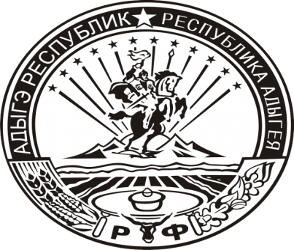 П О С Т А Н О В Л Е Н И ЕАДМИНИСТРАЦИИ МУНИЦИПАЛЬНОГО ОБРАЗОВАНИЯ «УЛЯПСКОЕ СЕЛЬСКОЕ ПОСЕЛЕНИЕ» от 17.12.2021 г. № 69 а. УляпОб изменении вида разрешенного использования земельного участка, с кадастровым номером 01:03:2200017:218          В целях приведения в соответствие с действующим законодательством правовых актов администрации муниципального образования «Уляпское сельское поселение», руководствуясь Земельным кодексом Российской Федерации, Уставом муниципального образования «Уляпское сельское поселение»ПОСТАНОВЛЯЮ:1. Изменить вид разрешенного использования земельного участка, с кадастровым номером 01:03:2200017:218, расположенного по адресу: местоположение установлено относительно ориентира расположенного в границах земельного участка. Почтовый адрес ориентира: Республика Адыгея, Красногвардейский район, а. Уляп, ул. Кумпилова, 27 «А», входящего в зону – ОД-2 «Зона общественного центра местного назначения», установив вид разрешенного использования – для индивидуального жилищного строительства (код 2.1), являющийся основным видом разрешенного использования для указанного земельного участка в данной территориальной зоне.2. Направить данное постановление в филиал ФГБУ «ФКП Росреестра» по Республике Адыгея для внесения соответствующих изменений в Единый государственный реестр недвижимости.3. Контроль за исполнением данного постановления возложить специалиста по общим вопросам администрации муниципального образования «Уляпское сельское поселение».4. Настоящее постановления вступает в силу с момента его подписания.Глава администрации муниципального образования«Уляпское сельское поселение»	                                               А.М. Куфанов. 